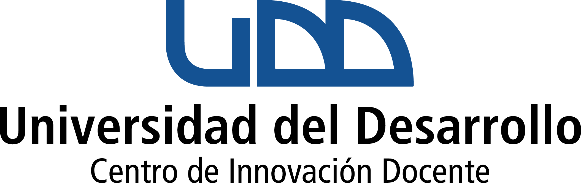 CARTA DE APOYO DIRECTOR DE CARRERA O PROGRAMADIPLOMADO EN DOCENCIA UNIVERSITARIAFecha: Yo (nombre Director/a) ____________________________________, Director/a de la carrera o programa (nombre carrera o programa) ____________________________, a través de esta carta manifiesto mi apoyo al académico/funcionario (nombre del académico/funcionario) ___________________________________, para que sea becado y curse el Diplomado en Docencia Universitaria UDD. Considero que, mediante el presente Diplomado, el académico/funcionario podrá adquirir   conocimientos y prácticas en Docencia Universitaria que son relevantes para su cargo, permitiendo fortalecer el proceso formativo de nuestros estudiantes.     Mediante esta carta, me comprometo a facilitar al académico/funcionario los documentos y la información que requiera para cursar el Diplomado, tales como: Modelo Educativo de la Carrera, Programa y/o Calendarización de asignatura afín a su especialidad.Asimismo, estoy en conocimiento que el Diplomado tiene un plazo de 2 años máximo para su realización, y considera una Fase de Implementación, donde el académico/funcionario, será observado llevando a cabo una acción formativa dentro de la UDD, asumiendo un rol protagónico durante la clase.Me comprometo a darle el apoyo necesario para la realización de esta etapa del Diplomado.                                   ___________________________________________Firma Director/a de Carrera o ProgramaDESCARGAR ESTE ARCHIVO COMPLETAR ARCHIVOCARGAR EN FORMULARIO 1 CID